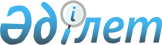 Ақжайық аудандық мәслихаттың 2011 жылғы 22 желтоқсандағы № 36-2 "2012-2014 жылдарға арналған аудандық бюджет туралы" шешіміне өзгерістер енгізу туралы
					
			Күшін жойған
			
			
		
					Батыс Қазақстан облысы Ақжайық аудандық мәслихатының 2012 жылғы 20 желтоқсандағы № 7-1 шешімі. Батыс Қазақстан облысы Әділет департаментінде 2012 жылғы 28 желтоқсанда № 3126 тіркелді. Күші жойылды - Батыс Қазақстан облысы Ақжайық аудандық мәслихатының 2013 жылғы 5 қаңтардағы № 8-2 шешімімен      Ескерту. Күші жойылды - Батыс Қазақстан облысы Ақжайық аудандық мәслихатының 05.01.2013 № 8-2 шешімімен      Қазақстан Республикасының 2008 жылғы 4 желтоқсандағы Бюджет кодексіне, Қазақстан Республикасының 2001 жылғы 23 қаңтардағы "Қазақстан Республикасындағы жергілікті мемлекеттік басқару және өзін-өзі басқару туралы" Заңына және Батыс Қазақстан облыстық мәслихатының 2012 жылғы 7 желтоқсандағы "Батыс Қазақстан облыстық мәслихатының 2011 жылғы 6 желтоқсандағы № 36-1 "2012-2014 жылдарға арналған облыстық бюджет туралы" шешіміне өзгерістер мен толықтырулар енгізу туралы" № 5-1 шешіміне (нормативтік-құқықтық кесімдерді мемлекеттік тіркеудің тізілімінде № 3114 болып енгізілді) сәйкес Ақжайық аудандық мәслихат ШЕШІМ ЕТТІ:



      1. Ақжайық аудандық мәслихаттың "2012-2014 жылдарға арналған аудандық бюджет туралы" 2011 жылғы 22 желтоқсандағы № 36-2 шешіміне (нормативтік құқықтық актілерді мемлекеттік тіркеу тізілімінде № 7-2-129 тіркелген, 2012 жылғы 12 қаңтардағы, 2012 жылғы 19 қаңтардағы, 2012 жылғы 26 қаңтардағы, 2012 жылғы 2 ақпандағы, 2012 жылғы 9 ақпандағы, 2012 жылғы 16 ақпандағы, 2012 жылғы 1 наурыздағы, 2012 жылғы 15 наурыздағы "Жайық таңы" газетінде № 2, № 3, № 4, № 5, № 6, № 7, № 9, № 11 жарияланған), келесі өзгерістер енгізілсін:



      1 тармақта:

      1) тармақшадағы:

      "3 820 804" деген сан "3 803 200" деген санмен ауыстырылсын;

      "658 178" деген сан "658 318" деген санмен ауыстырылсын;

      "3 500" деген сан "4 426" деген санмен ауыстырылсын;

      "1 868" деген сан "802" деген санмен ауыстырылсын;

      "3 157 258" деген сан "3 139 654" деген санмен ауыстырылсын;

      2) тармақшадағы:

      "3 828 967" деген сан "3 811 649" деген санмен ауыстырылсын;

      5) тармақшадағы:

      "бюджет тапшылығы (профициті)" жолындағы "-121 362" деген сан "-121 648" деген санмен ауыстырылсын;

      6) тармақшадағы:

      "бюджет тапшылығын (профицитін пайдалану)" жолындағы "121 362" деген сан "121 648" деген санмен ауыстырылсын;

      "қарыздарды өтеу" жолындағы "5 697" деген сан "5 411" деген санмен ауыстырылсын;



      аталған шешімнің 1 қосымшасы осы шешімнің қосымшасына сәйкес жаңа редакцияда жазылсын.



      2. Осы шешім 2012 жылдың 1 қаңтарынан бастап қолданысқа енгізіледі.      Сессия төрағасы                  М. Мұхтар

      Мәслихат хатшысы                 Д. Жақсыбаев

Ақжайық аудандық мәслихаттың

2012 жылғы 20 желтоқсандағы

№ 7-1 шешіміне қосымшаАудандық мәслихатының

2011 жылғы 22 желтоқсандағы

№ 36-2 шешіміне 1 қосымша 2012 жылға арналған аудандық бюджет
					© 2012. Қазақстан Республикасы Әділет министрлігінің «Қазақстан Республикасының Заңнама және құқықтық ақпарат институты» ШЖҚ РМК
				СанатыСанатыСанатыСанатыСанатымың теңгеСыныбыСыныбыСыныбыСыныбымың теңгеІшкі сыныбыІшкі сыныбыІшкі сыныбымың теңгеЕрекшелігіЕрекшелігімың теңгеАтауымың теңгеI. ТҮСІМДЕР3803200Кірістер6635461Салықтық түсімдер65831301Табыс салығы1947272Жеке табыс салығы19472703Әлеуметтік салық1452101Әлеуметтік салық14521004Меншікке салынатын салық3048001Мүлікке салынатын салық2777843Жер салығы16684Көлік құралдарына салынатын салық236485Бірыңғай жер салығы170005Тауарларға, жұмыстарға және қызметтерге салынатын ішкі салықтар107862Акциздер29973Табиғи және басқа да ресурстарды пайдаланылғаны үшін түсетін түсімдер29184Кәсіпкерлік және кәсіби қызметті жүргізгені үшін алынатын алымдар487108Заңдық мәнді іс-әрекеттерді жасағаны және (немесе) оған уәкілеттігі бар мемлекеттік органдар немесе лауазымды адамдар құжаттар бергені үшін алынатын міндетті төлемдер27951Мемлекеттік баж27952Салықтық емес түсімдер442601Мемлекеттік меншіктен түсетін кірістер19805Мемлекеттік меншіктегі мүлікті жалға беруден түсетін кірістер198002Мемлекеттік бюджеттен қаржыландырылатын мемлекеттік мекемелердің тауарларды (жұмыстарды, қызметтерді) өткізуінен түсетін түсімдер01Мемлекеттік бюджеттен қаржыландырылатын мемлекеттік мекемелердің тауарларды (жұмыстарды, қызметтерді) өткізуінен түсетін түсімдер004Мемлекеттік бюджеттен қаржыландырылатын, сондай-ақ ҚР Ұлттық Банкінің бюджеттен (шығыстар сметасынан) ұсталатын және қаржыландырылатын мемлекеттік мекемелер салатын айыппұлдар, өсімпұлдар, санкциялар, өндіріп алулар01Мұнай секторы ұйымдарынан түсетін түсімдерді қоспағанда, мемлекеттік бюджеттен қаржыландырылатын, сондай-ақ Қазақстан Республикасы Ұлттық Банкінің бюджетінен (шығыстар сметасынан) ұсталатын және қаржыландырылатын мемлекеттік мекемелер салатын айыппұлдар, санкциялар, өндіріп алулар006Басқа да салықтық емес түсімдер24461Басқа да салықтық емес түсімдер24463Негізгі капиталды сатудан түсетін түсімдер80203Жерді және материалдық емес активтерді сату8021Жерді сату8024Трансферттердің түсімдері313965402Мемлекеттік басқарудың жоғары тұрған органдарынан түсетін трансферттер31396542Облыстық бюджеттен түсетін трансферттер313965403Облыстардың, Астана және Алматы қалаларының бюджеттеріне берілетін трансферттер01Облыстық бюджеттің, Астана және Алматы қалалары бюджеттерінің басқа облыстық бюджеттермен, Астана және Алматы қалаларының бюджеттерімен өзара қатынастары0Функционалдық топФункционалдық топФункционалдық топФункционалдық топФункционалдық топмың теңгеКіші функцияКіші функцияКіші функцияКіші функциямың теңгеБюджет бағдарламалардың әкімшісіБюджет бағдарламалардың әкімшісіБюджет бағдарламалардың әкімшісімың теңгеБағдарламаБағдарламамың теңгеАтауымың теңгеII. Шығындар38116491Жалпы сипаттағы мемлекеттік қызметтер 3046541Мемлекеттiк басқарудың жалпы функцияларын орындайтын өкiлдi, атқарушы және басқа органдар286668112Аудан (облыстық маңызы бар қала) мәслихатының аппараты15796001Аудан (облыстық маңызы бар қала) мәслихатының қызметін қамтамасыз ету жөніндегі қызметтер15796122Аудан (облыстық маңызы бар қала) әкімінің аппараты60110001Аудан (облыстық маңызы бар қала) әкімінің қызметін қамтамасыз ету жөніндегі қызметтер54825003Мемлекеттік органның күрделі шығыстары5285123Қаладағы аудан, аудандық маңызы бар қала, кент, ауыл (село), ауылдық (селолық) округ әкімінің аппараты210762001Қаладағы аудан, аудандық маңызы бар қаланың, кент, ауыл (село), ауылдық (селолық) округ әкімінің қызметін қамтамасыз ету жөніндегі қызметтер209213022Мемлекеттік органның күрделі шығыстары15492Қаржылық қызмет684459Ауданның (облыстық маңызы бар қаланың) экономика және қаржы бөлімі684003Салық салу мақсатында мүлікті бағалауды жүргізу6849Жалпы сипаттағы өзге де мемлекеттік қызметтер 17302459Ауданның (облыстық маңызы бар қаланың) экономика және қаржы бөлімі17302001Ауданның (облыстық маңызы бар қаланың) экономикалық саясатын қалыптастыру мен дамыту, мемлекеттік жоспарлау, бюджеттік атқару және коммуналдық меншігін басқару саласындағы мемлекеттік саясатты іске асыру жөніндегі қызметтер17142015Мемлекеттік органның күрделі шығыстары1602Қорғаныс127021Әскери мұқтаждар3209122Аудан (облыстық маңызы бар қала) әкімінің аппараты3209005Жалпыға бірдей әскери міндетті атқару шеңберіндегі іс-шаралар32092Төтенше жағдайлар жөніндегі жұмыстарды ұйымдастыру9493122Аудан (облыстық маңызы бар қала) әкімінің аппараты9493006Аудан (облыстық маңызы бар қала) ауқымындағы төтенше жағдайлардың алдын алу және оларды жою94934Білім беру24839821Мектепке дейiнгi тәрбие және оқыту200425464Ауданның (облыстық маңызы бар қаланың) білім бөлімі200425009Мектепке дейінгі тәрбие ұйымдарының қызметін қамтамасыз ету152413021Республикалық бюджеттен берілетін нысаналы трансферттер есебінен жалпы үлгідегі, арнайы (түзету), дарынды балалар үшін мамандандырылған, жетім балалар мен ата-аналарының қамқорынсыз қалған балалар үшін балабақшалар, шағын орталықтар, мектеп интернаттары, кәмелеттік жасқа толмағандарды бейімдеу орталықтары тәрбиешілеріне біліктілік санаты үшін қосымша ақының мөлшерін ұлғайту 494040Мектепке дейінгі білім беру ұйымдарында мемлекеттік білім беру тапсырысын іске асыруға475182Бастауыш, негізгі орта және жалпы орта білім беру2229192464Ауданның (облыстық маңызы бар қаланың) білім бөлімі2229192003Жалпы білім беру2043628006Балаларға қосымша білім беру146946063Республикалық бюджеттен берілетін трансферттер есебінен "Назарбаев зияткерлік мектептері" ДБҰ-ның оқу бағдарламалары бойынша біліктілікті арттырудан өткен мұғалімдерге еңбекақыны арттыру948064Бастауыш, негізгі орта, жалпыға бірдей орта білім беру ұйымдарының (дарынды балаларға арналған мамандандырылған (жалпы үлгідегі, арнайы (түзету); жетім балаларға және ата-анасының қамқорлығынсыз қалған балаларға арналған ұйымдар); мектептердің, мектеп- интернаттарының мұғалімдеріне біліктілік санаты үшін қосымша ақы мөлшерін республикалық бюджеттен берілетін трансферттер есебінен ұлғайту376709Бiлiм беру саласындағы өзге де қызметтер54365464Ауданның (облыстық маңызы бар қаланың) білім бөлімі54365001Жергілікті деңгейде білім беру саласындағы мемлекеттік саясатты іске асыру жөніндегі қызметтер13361005Ауданның (облыстық маңызы бар қаланың) мемлекеттік білім беру мекемелер үшін оқулықтар мен оқу-әдiстемелiк кешендерді сатып алу және жеткізу26470007Аудандық (қалалық) ауқымдағы мектеп олимпиадаларын және мектептен тыс іс-шараларды өткiзу1124015Республикалық бюджеттен берілетін трансферттер есебінен жетім баланы (жетім балаларды) және ата-аналарының қамқорынсыз қалған баланы (балаларды) күтіп-ұстауға асыраушыларына ай сайынғы ақшалай қаражат төлемдері7310020Республикалық бюджеттен берілетін трансферттер есебінен үйде оқытылатын мүгедек балаларды жабдықпен, бағдарламалық қамтыммен қамтамасыз ету 61006Әлеуметтiк көмек және әлеуметтiк қамсыздандыру3192732Әлеуметтiк көмек297825451Ауданның (облыстық маңызы бар қаланың) жұмыспен қамту және әлеуметтік бағдарламалар бөлімі297825002Еңбекпен қамту бағдарламасы102317005Мемлекеттік атаулы әлеуметтік көмек 17901006Тұрғын үй көмегі942007Жергілікті өкілетті органдардың шешімі бойынша мұқтаж азаматтардың жекелеген топтарына әлеуметтік көмек24970010Үйден тәрбиеленіп оқытылатын мүгедек балаларды материалдық қамтамасыз ету2848014Мұқтаж азаматтарға үйде әлеуметтік көмек көрсету5443101618 жасқа дейінгі балаларға мемлекеттік жәрдемақылар77100017Мүгедектерді оңалту жеке бағдарламасына сәйкес, мұқтаж мүгедектерді міндетті гигиеналық құралдармен және ымдау тілі мамандарының қызмет көрсетуін, жеке көмекшілермен қамтамасыз ету8637023Жұмыспен қамту орталықтарының қызметін қамтамасыз ету86799Әлеуметтік көмек және әлеуметтік қамтамасыз ету салаларындағы өзге де қызметтер21448451Ауданның (облыстық маңызы бар қаланың) жұмыспен қамту және әлеуметтік бағдарламалар бөлімі21448001Жергілікті деңгейде халық үшін әлеуметтік бағдарламаларды жұмыспен қамтуды қамтамасыз етуді іске асыру саласындағы мемлекеттік саясатты іске асыру жөніндегі қызметтер18062011Жәрдемақыларды және басқа да әлеуметтік төлемдерді есептеу, төлеу мен жеткізу бойынша қызметтерге ақы төлеу2321021Мемлекеттік органның күрделі шығыстары 10657Тұрғын үй-коммуналдық шаруашылық2310731Тұрғын үй шаруашылығы196795458Ауданның (облыстық маңызы бар қаланың) тұрғын үй-коммуналдық шаруашылығы, жолаушылар көлігі және автомобиль жолдары бөлімі310031Кондоминиум объектілеріне техникалық паспорттар дайындау310464Ауданның (облыстық маңызы бар қаланың) білім бөлімі74187026Жұмыспен қамту 2020 бағдарламасы бойынша ауылдық елді мекендерді дамыту шеңберінде объектілерді жөндеу74187466Ауданның (облыстық маңызы бар қаланың) сәулет, қала құрылысы және құрылыс бөлімі122298003Мемлекеттік коммуналдық тұрғын үй қорының тұрғын үйін жобалау, салу және (немесе) сатып алу31550004Инженерлік коммуникациялық инфрақұрылымды жобалау, дамыту, жайластыру және (немесе) сатып алу907482Коммуналдық шаруашылық7709466Ауданның (облыстық маңызы бар қаланың)сәулет,қала құрылысы және құрылыс бөлімі7709006Сумен жабдықтау және су бұру жүйесін дамыту77093Елді-мекендерді абаттандыру26569123Қаладағы аудан, аудандық маңызы бар қала, кент, ауыл (село), ауылдық (селолық) округ әкімінің аппараты16002008Елді-мекендердің көшелерді жарықтандыру8418009Елді-мекендердің санитариясын қамтамасыз ету2232011Елді-мекендерді абаттандыру мен көгалдандыру5352458Ауданның (облыстық маңызы бар қаланың) тұрғын үй-коммуналдық шаруашылығы, жолаушылар көлігі және автомобиль жолдары бөлімі10567018Елді-мекендерді абаттандыру мен көгалдандыру105678Мәдениет, спорт, туризм және ақпараттық кеңістік3427781Мәдениет саласындағы қызмет210944457Ауданның (облыстық маңызы бар қаланың) мәдениет, тілдерді дамыту, дене шынықтыру және спорт бөлімі210944003Мәдени-демалыс жұмысын қолдау2109442Спорт8364457Ауданның (облыстық маңызы бар қаланың) мәдениет, тілдерді дамыту, дене шынықтыру және спорт бөлімі8364009Аудандық (облыстық маңызы бар қалалық) деңгейде спорттық жарыстар өткізу4521010Әртүрлi спорт түрлерi бойынша аудан (облыстық маңызы бар қала) құрама командаларының мүшелерiн дайындау және олардың облыстық спорт жарыстарына қатысуы38433Ақпараттық кеңiстiк101886456Ауданның (облыстық маңызы бар қаланың) ішкі саясат бөлімі11852002Газеттер мен журналдар арқылы мемлекеттік ақпараттық саясат жүргізу жөніндегі қызметтер4700005Телерадиохабарларын тарату арқылы мемлекеттік ақпараттық саясатты жүргізу жөніндегі қызметтер7152457Ауданның (облыстық маңызы бар қаланың) мәдениет, тілдерді дамыту, дене шынықтыру және спорт бөлімі90034006Аудандық (қалалық) кітапханалардың жұмыс істеуі900349Мәдениет, спорт, туризм және ақпараттық кеңiстiктi ұйымдастыру жөнiндегi өзге де қызметтер21584456Ауданның (облыстық маңызы бар қаланың) ішкі саясат бөлімі11974001Жергілікті деңгейде ақпарат, мемлекеттілікті нығайту және азаматтардың әлеуметтік сенімділігін қалыптастыру саласында мемлекеттік саясатты іске асыру жөніндегі қызметтер9990003Жастар саясаты саласында іс-шараларды іске асыру1984457Ауданның (облыстық маңызы бар қаланың) мәдениет, тілдерді дамыту, дене шынықтыру және спорт бөлімі9610001Жергілікті деңгейде мәдениет, тілдерді дамыту,дене шынықтыру және спорт саласындағы мемлекеттік саясатты іске асыру жөніндегі қызметтер9449014Мемлекеттік органның күрделі шығыстары 16110Ауыл, су, орман, балық шаруашылығы, ерекше қорғалатын табиғи аумақтар, қоршаған ортаны және жануарлар дүниесін қорғау, жер қатынастары682331Ауыл шаруашылығы12842459Ауданның (облыстық маңызы бар қаланың) экономика және қаржы бөлімі11342099Мамандардың әлеуметтік көмек көрсету жөніндегі шараларды іске асыру11342475Ауданның (облыстық маңызы бар қаланың) кәсіпкерлік, ауыл шаруашылығы және ветеринария бөлімі1500007Қаңғыбас иттер мен мысықтарды аулауды және жоюды ұйымдастыру15006Жер қатынастары10525463Ауданның (облыстық маңызы бар қаланың) жер қатынастары бөлімі10525001Аудан (облыстық маңызы бар қала) аумағында жер қатынастарын реттеу саласындағы мемлекеттік саясатты іске асыру жөніндегі қызметтер10140007Мемлекеттік органның күрделі шығыстары3859Ауыл, су, орман, балық шаруашылығы және қоршаған ортаны қорғау мен жер қатынастары саласындағы өзге де қызметтер44866475Ауданның (облыстық маңызы бар қаланың) кәсіпкерлік, ауыл шаруашылығы және ветеринария бөлімі44866013Эпизоотияға қарсы іс-шаралар жүргізу4486611Өнеркәсіп, сәулет, қала құрылысы және құрылыс қызметі 94662Сәулет, қала құрылысы және құрылыс қызметі9466466Ауданның (облыстық маңызы бар қаланың) сәулет,қала құрылысы және құрылыс бөлімі9466001Құрылыс, облыс қалаларының, аудандарының және елді-мекендерінің сәулеттік бейнесін жақсарту саласындағы мемлекеттік саясатты іске асыру және ауданның (облыстық маңызы бар қаланың) аумағын оңтайла және тиімді қала құрылыстық игеруді қамтамасыз ету жөніндегі қызметтер 9016015Мемлекеттік органның күрделі шығыстары 45013Басқалар322399Басқалар32239123Қаладағы аудан, аудандық маңызы бар қала, кент, ауыл (село), ауылдық (селолық) округ әкімінің аппараты5476040Республикалық бюджеттен берілетін нысаналы трансферттер есебінен "Өңірлерді дамыту" бағдарламасы шеңберінде өңірлерді экономикалық дамытуға жәрдемдесу бойынша шараларды іске асыру5476458Ауданның (облыстық маңызы бар қаланың) тұрғын үй-коммуналдық шаруашылығы, жолаушылар көлігі және автомобиль жолдары бөлімі7596001Жергілікті деңгейде тұрғын үй-коммуналдық шаруашылығы, жолаушылар көлігі және автомобиль жолдары саласындағы мемлекеттік саясатты іске асыру жөніндегі қызметтер7437013Мемлекеттік органдардың күрделі шығыстары159459Ауданның (облыстық маңызы бар қаланың) экономика және қаржы бөлімі0012Ауданның (облыстық маңызы бар қаланың) жергілікті атқарушы органының резерві 0475Ауданның (облыстық маңызы бар қаланың) кәсіпкерлік, ауыл шаруашылығы және ветеринария бөлімі19167001Жергілікті деңгейде кәсіпкерлік, өнеркәсіп, ауыл шаруашылығы және ветеринария саласындағы мемлекеттік саясатты іске асыру жөніндегі қызметтер19002003Мемлекеттік органның күрделі шығыстары16514Борышқа қызмет көрсету71Борышқа қызмет көрсету7459Ауданның (облыстық маңызы бар қаланың) экономика және қаржы бөлімі7021Жергілікті атқарушы органдардың облыстық бюджеттен қарыздар бойынша сыйақылар мен өзге де төлемдерді төлеу бойынша борышына қызмет көрсету 715Трансферттер72421Трансферттер7242459Ауданның (облыстық маңызы бар қаланың) экономика және қаржы бөлімі7242006Нысаналы пайдаланылмаған (толық пайдаланылмаған) трансферттерді қайтару1786016Нысаналы мақсатқа сай пайдаланылмаған нысаналы трансферттерді қайтару1243024Мемлекеттік органдардың функцияларын мемлекеттік басқарудың төмен тұрған деңгейлерінен жоғарғы деңгейлерге беруге байланысты жоғары тұрған бюджеттерге берілетін ағымдағы нысаналы трансферттер4213III. ТАЗА БЮДЖЕТТІК НЕСИЕЛЕНДІРУ10860910Ауыл, су, орман, балық шаруашылығы, ерекше қорғалатын табиғи аумақтар, қоршаған ортаны және жануарлар дүниесін қорғау, жер қатынастары1086091Ауыл шаруашылығы108609459Ауданның (облыстық маңызы бар қаланың) экономика және қаржы бөлімі108609018Мамандарды әлеуметтік қолдау шараларын іске асыруға берілетін бюджеттік кредиттер108609IV. ҚАРЖЫ АКТИВТЕРІМЕН ЖАСАЛАТЫН ОПЕРАЦИЯЛАР БОЙЫНША САЛЬДО459013Басқалар45909Басқалар4590458Ауданның (облыстық маңызы бар қаланың) тұрғын үй-коммуналдық шаруашылығы, жолаушылар көлігі және автомобиль жолдары бөлімі4590065Заңды тұлғалардың жарғылық капиталын қалыптастыру немесе ұлғайту4590V. БЮДЖЕТ ТАПШЫЛЫҒЫ (АРТЫҚШЫЛЫҒЫ)-121648VI. БЮДЖЕТ ТАПШЫЛЫҒЫ (АРТЫҚШЫЛЫҒЫН ПАЙДАЛАНУ) ҚАРЖЫЛАНДЫРУ1216487Қарыздар түсімі728101Мемлекеттік ішкі қарыздар728102Қарыз алу келісім-шарттары7281003Ауданның (облыстық маңызы бар қаланың) жергілікті атқарушы органы алатын қарыздар7281016Қарыздарды өтеу54111Қарыздарды өтеу5411459Ауданның (облыстық маңызы бар қаланың)экономика және қаржы бөлімі5411005Жергілікті атқарушы органның жоғары тұрған бюджет алдындағы борышын өтеу54118Бюджет қаражаттарының пайдаланылатын қалдықтары542491Бюджет қаражаты қалдықтары542491Бюджет қаражатының бос қалдықтары5424901Бюджет қаражатының бос қалдықтары54249